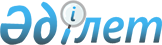 Об установлении окладовРаспоряжение Премьер-министра Республики Казахстан от 20 мая 1993 года N 196-p
     Установить  должностные оклады руководителям Национального
агентства по иностранным инвестициям и Комитета цен при Министерстве
экономики Республики Казахстан в следующих размерах:
     Председатель        - на уровне должностного оклада первого
                           заместителя Министра экономики

     первый заместитель  - на уровне должностного оклада заместителя
     Председателя          Министра экономики

     заместитель         - на 3-4 процента ниже должностного оклада
     Председателя          первого заместителя  Председателя









    Премьер-министр








					© 2012. РГП на ПХВ «Институт законодательства и правовой информации Республики Казахстан» Министерства юстиции Республики Казахстан
				